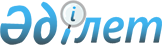 Об установлении размера платы за пользование жилищем из государственного жилищного фонда
					
			Утративший силу
			
			
		
					Постановление Кармакшинского районного акимата Кызылординской области от 28 апреля 2017 года № 474. Зарегистрировано Департаментом юстиции Кызылординской области 26 мая 2017 года № 5848. Утратило силу постановлением Кармакшинского районного акимата Кызылординской области от 19 ноября 2019 года № 22
      Сноска. Утратило силу постановлением Кармакшинского районного акимата Кызылординской области от 19.11.2019 № 22 (вводится в действие по истечении десяти календарных дней после дня первого официального опубликования).
      В соответствии с Законами Республики Казахстан от 23 января 2001 года "О местном государственном управлении и самоуправлении в Республике Казахстан" и от 16 апреля 1997 года "О жилищных отношениях" акимат Кармакшинского района ПОСТАНОВЛЯЕТ: 
      1. Установить размеры платы за пользование жилищем из государственного жилищного фонда (из коммунального жилищного фонда) согласно приложению 1.
      2. Признать утратившими силу некоторые постановления акимата района по перечню согласно приложению 2 к настоящему постановлению.
      3. Контроль за исполнением настоящего постановления возложить на заместителя акима Кармакшинского района Ж.Суйеубаева.
      4. Настоящее постановление вводится в действие по истечении десяти календарных дней после дня первого официального опубликования.  Размеры платы за пользование жилищем из государственного жилищного фонда (из коммунального жилищного фонда)
      1. Постановление акимата Кармакшинского района от 17сентября 2014 года № 516 "Об установлении размеров платы за пользование жилищем из государственного жилищного фонда" (зарегистрированного в Реестре государственной регистрации нормативных правовых актов за № 4770 от 18 июля 2016 года, опубликовано от 3 сентябрья 2016 года в газете "Кармакшы таны".
      2. Постановление акимата Кармакшинского района от 11 июня 2015 года № 737 "О внесении изменений в постановление акимата Кармакшинского района от 17 сентября 2014 года № 516 "Об установлении размеров платы за пользование жилищем из государственного фонда" (зарегистрированного в Реестре государственной регистрации нормативных правовых актов за № 5058 от 16 июня 2015 года, опубликовано от 5 ноябрья 2014 года в газете "Кармакшы таны";
      3. Постановление акимата Кармакшинского района от 29 июля 2016 года № 303 "Об установлении размеров платы за пользование жилищем из государственного жилищного фонда" (зарегистрированного в Реестре государственной регистрации нормативных правовых актов за № 5584 от 18 июля 2016 года, опубликовано от 3 сентябрья 2016 года в газете "Кармакшы таны".
					© 2012. РГП на ПХВ «Институт законодательства и правовой информации Республики Казахстан» Министерства юстиции Республики Казахстан
				
      Аким Кармакшинского района

С. Макашов

      СОГЛАСОВАНО:

      Руководитель государственного учреждения

      "Кармакшинского районного отдела

      жилищно- коммунального хозяйства,

      пассажирского транспорта и

      автомобильных дорог"

      ______________ Т.Катарбаев

      "28" апреля 2017 года
Приложение 1 к постановлениюакимата Кармакшинскогорайона №474 от "28" апреля 2017 года 
№
Адрес
Размеры платы за

один квадратный

метр в месяц (тенге) 
1
поселок Жосалы, улица Садибека Айекенова дома №112, №114, №116, №118, №120, №122, №124 и улица Мольтек №111, №117, №119, №121, №123
102,06
2
поселок Жосалы, улица Хамза Жомартова дом №7, квартира №8
30,45

 
3
поселок Жосалы, улица Наурыз, дома №19, №21, №23, №25, №27, №29, №31, №33, №35, №37 и улица Мухтара Ауезова №39, №39А
46,3
4
поселок Жосалы, улица Тунгышбая Сегизова, дом №18, квартира №3
16,6
5
поселок Жосалы, улица Тунгышбая Сегизова дом №37, квартира №6
31,3
6
поселок Жосалы, улица Тунгышбая Сегизова дом №19, квартира №6
51,3
7
поселок Жосалы, улица Ерназара Сексенбаева дом №21 квартира №7
42,3
8
поселок Жосалы, улица Тунгышбая Сегизова дом №18, квартира №4
16,6
9
поселок Жосалы, улица Тунгышбая Сегизова дом №37, квартира №6
31,3
10
поселок Жосалы, улица Тунгышбая Сегизова дом №19, квартира №4
40,62
11
поселок Жосалы, улица Тунгышбая Сегизова дом №21, квартира №11
41,00
12
поселок Жосалы, улица Тунгышбая Сегизова дом №1, квартира №5
46,89
13
поселок Жосалы, улица Абая Кунанбаева дом №102, квартира №4
46,66
14
поселок Жосалы, улица Абая Кунанбаева дом №96, квартира №5
43,29
15
поселок Жосалы, улица Ерназара Сексенбаева дом №21 квартира №4
70,24
16
поселок Жосалы, улица Тунгышбая Сегизова дом №26, квартира №11
73,27
17
поселок Жосалы, улица Хамза Жомартова дом №6, квартира №2
18,75
18
поселок Жосалы, улица Хамза Жомартова дом №7, квартира №6
47,24Приложение № 2 к постановлениюакимата Кармакшинского района№ 474 от "28" апреля 2017 года